In Compliance with Minnesota Statutes, Chapter 13.04, Subd. 2, we are informing you that the information collected through the use of this form will be used to document your performance on an annual basis.  The information may be used in decisions concerning advancement, reassignment, future training needs, performance-related salary adjustments, and as evidence in contested disciplinary actions.  It is legally required.  This information is available to your supervisor, personnel director, and other employees in your agency whose job assignment requires access. 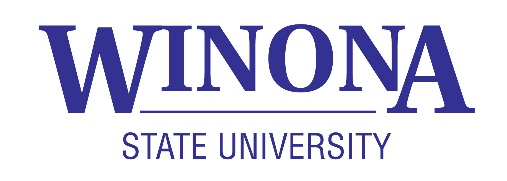 Rating DefinitionsREQUIRED SIGNATURES:I have completed the above Evaluation and met with the employee to review.I have reviewed and discussed the Evaluation with my supervisor.  The employee’s signature does not imply agreement with the evaluationI have read and concur with the above Evaluation.STAFF PERFORMANCE EVALUATION
Guide to Conducting a Successful Performance EvaluationEmployee:Job Title:Department:Department:Supervisor:Supervisor:Evaluation Period: Evaluation Period: Evaluation Period: Calendar Year 2016Calendar Year 2016Calendar Year 2016Date of Evaluation Meeting:Date of Evaluation Meeting:Date of Evaluation Meeting:Position description was reviewed and is accurate:Position description was reviewed and is accurate:Position description was reviewed and is accurate:Position description was reviewed and is accurate: Yes      NoIf no, date update is to be completed by:If no, date update is to be completed by:If no, date update is to be completed by:If no, date update is to be completed by:If no, date update is to be completed by:Highly SuccessfulEmployee is highly successful and exceeds job requirements/performance standards and objectives. Demonstrates full comprehension and proficiency in primary responsibilities. Displays a high level of productivity, a focus on quality and adds value to work performed. Offers and seeks more efficient methods to perform work. Initiates recommendations and solutions. Contributions extend beyond their position adding value to the University overall.SuccessfulEmployee is successful in most aspects and performance is satisfactory. Achieves job requirements/ performance standards and objectives. Displays an acceptable level of productivity and quality results. Follows recommendations and solutions. Some improvement may be required.Needs ImprovementPerformance is below expectations and development is necessary.  Some job requirements may be achieved. May not consistently demonstrate basic comprehension, required skills or initiative for the position. If using needs development as rating you must provide examples and describe how a competency/behavior can be developed and improved.AJOB KNOWLEDGE AND SKILLS• Demonstrates a clear understanding of the role and scope of assignments and responsibilities in specific job• Is skilled in those specialties demanded by his/her assignment• As new processes/technologies are introduced, is able to learn and use them appropriately • Fully understands university and Minnesota State procedures and regulations  Highly Successful  Successful  Needs ImprovementAComments:Comments:Comments:BPRODUCTIVITY & QUALITY OF WORK• Work completion is consistently high, thorough and accurate• Makes effective use of time• Work displays high level of technical skills• Performs tasks in an organized and efficient manner• Handles multiple activities simultaneously  Highly Successful  Successful  Needs ImprovementBComments:Comments:Comments:CINITIATIVE•  Makes practical, workable suggestions for improvements•  Demonstrates a self-starter attitude and approach•  Demonstrates good judgment in handling routine problems•  Recognizes deficiencies and seeks help when appropriate •  Commitment to self-improvement  Highly Successful  Successful  Needs ImprovementCComments: Comments: Comments: DCOOPERATION & ATTITUDE• Accepts constructive criticism positively• Accepts and adapts to changes as necessary • Shows sensitivity to and consideration for others’ feelings• Offers assistance willingly • Makes a positive contribution to morale  Highly Successful  Successful  Needs ImprovementDComments:Comments:Comments:EDEPENDABILITY• Carries out assignments with careful follow through and follow up • Meets predetermined deadlines or targets• Can be counted on for consistent performance• Is personally accountable for his/her actions• Can be counted on for overtime or extra effort as needed  Highly Successful  Successful  Needs ImprovementEComments:Comments:Comments:FATTENDANCE & PUNCTUALITY• Promptness at the start of the work day• Promptness at the start and end of breaks• Attendance record  Highly Successful  Successful  Needs ImprovementFComments:Comments:Comments:GSAFETY• Performs activities in a safe manner• Understands and supports the WSU safety program and policies• Recognizes unsafe working conditions and promptly reports safety concerns appropriately  Highly Successful  Successful  Needs ImprovementGComments:Comments:Comments:HINTERPERSONAL & COMMUNICATION SKILLS• Maintains a positive relationship with management team• Maintains a positive relationship with other workers• Is a team player and participates with others to accomplish tasks• Keeps supervisor and/or other coworkers informed of work progress• Listens effectively  Highly Successful  Successful  Needs ImprovementHComments:Comments:Comments:IOVERALLEVALUATIONThe overall evaluation should reflect the assessment of the employee’s total performance, based upon the foregoing criteria.  In making the assessment, consider the criteria according to the employee’s duties and responsibilities, taking care not to overemphasize one particular criterion.  Highly Successful  Successful  Needs ImprovementIComments: Comments: Comments: JGOALS FOR NEXT YEAR:KEMPLOYEE’S COMMENTS:LSUPERVISOR’S COMMENTS: Supervisor’s Signature DateEmployee’s Signature DateVP, AVP, Dean or Director SignatureDateAbout the Performance Evaluation:Although Performance Evaluations are conducted annually, it is good practice to provide the employee feedback regarding their performance throughout the year. The Evaluation is intended to be the last task in what should be an ongoing, year-round process. Two-way communication between employees and supervisors is critical to everyone's success. Providing feedback and candidly addressing concerns can build a more productive work environment.  An open dialogue can help clear the air and pave the way for an effective performance Evaluation with no hard feelings and a clearer perspective on expectations.  Nothing contained in the Performance Evaluation should be a surprise; it should not be the first time an employee hears about an issue.Reviewing the Position Description:Position Descriptions are an essential part of the Annual Evaluation process.  Utilize the Position Description when completing the Evaluation.  A review of the position description is to be completed each year, with the understanding that it should be revised if the position changes.  Minimally, the position description should be updated, signed, and turned into HR every three years.Do not let inaccuracies with a PD delay the completion of the Annual Evaluation. Base the responsibilities on what you know are the current duties of the job.When changes to the position description occur: Submit a signed hard copy to Human Resources (Somsen 114)Send an electronic copy to humanresources@winona.edu and include a summary of the changes in your email.The Process:Prior to the Meeting:Utilize the comment sections.Base your responses on the performance over the entire past year.Schedule a time in advance, in a quiet and private location.Give the employee a copy of the evaluation to review before the meeting.During the Meeting:Welcome them!Compare the performance results and behaviors to the objectives.Let the employee know about areas where there is a need for improvement.  Keep your criticism or feedback constructive and be prepared to discuss.Avoid making generalizations about the employee's personality or attitude, and stick to facts.Even if you and an employee disagree on a point, you can both express your opinions.Be thoughtful about what you say.  Have consistent expectations of all your employees without regard to the classes protected by law. Ask the employee for ideas about how to resolve problems.Listen and allow the employee the opportunity to respond.Set goals together for the next evaluation period. Include development and training plans. Ensure goals are Specific, Measureable, Achievable, Relevant, and Time-bound.Summarize the session.Explain that the signed original will be sent to Human Resources for placement in his/her personnel file.Both the supervisor and the employee sign the Evaluation.  Signing the Evaluation does not mean the employee agrees with the Evaluation; it means that the evaluation has been shared with the employee. Provide a signed copy of the evaluation to the employee. If the employee wants to provide a written response following the meeting set a timeframe so you can attach it to the evaluation prior to the submission to your supervisor.Following the Meeting:Keep a copy for your files. Secure your supervisor's signature. Submit to the original signed evaluation to Human Resources Office (Somsen 114) by the deadline.